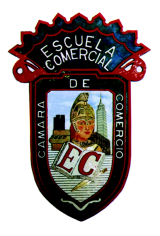 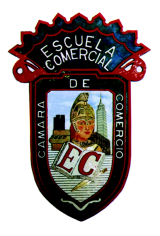 Grupo: 42-ACLASES PREPARADASOBJETIVO: al finalizar el tema, los estudiantes podrán exponer en plenaria sus ideas y argumentos, sobre la formación de la Organización Social. Elaborarán un cuadro sinóptico para destacar las principales características de los diferentes conceptos de Organización Social.INSTRUCCIONES: Revisar las notas siguientes, marcar los conceptos y elementos, que se expondrán en plenaria y que apoyarán los argumentos personales en un resumen y conclusión sobre el tema.CONTENIDO TEORICO: ORGANIZACIÓN SOCIALSe entiende por organización social a toda aquella agrupación de personas que se establece a partir de elementos compartidos, ideas en común, formas similares de ver al mundo. Además, es importante para que tal grupo de personas sea considerado una organización social que exista un objetivo a realizar, sea este solidario o particular. Esto es así ya que una organización social debe existir siempre por una razón y no por espontáneas variables causales (en cuyo caso no estaríamos hablando de organizaciones sociales sino más bien de expresiones comunes de ciertos grupos sociales).Las organizaciones sociales existen desde el momento en el que el ser humano empezó a vivir en sociedad. A pesar de que éste es un término muy de moda y actual, las organizaciones sociales pueden tomar muchas formas diversas y así ha sido a lo largo del tiempo. Una de las características principales con las que debe contar una organización social es la de contar con un grupo de personas que compartan elementos en común, similares intereses, similares valores o formas de actuar ante determinadas situaciones. Al mismo tiempo, las organizaciones sociales se establecen siempre con un fin, por ejemplo cambiar la realidad que rodea a sus miembros, aportar discusiones sobre determinados temas o simplemente compartir un momento específico.Del mismo modo que la sociedades y las instituciones humanas son complejas, las organizaciones sociales también pueden volverse altamente complejas y hasta conflictivas. Para evitar esto, deben contar con un sistema más o menos rígido de jerarquías que organizan las diferentes tareas, establecen diversas funciones y marcan los objetivos así como también los resultados a conseguir.Diferencia entre movimiento social, organización social y sociedad civilEstos tres términos presentan semejanzas y diferencias y en, este sentido, pueden crear cierta confusión. Un movimiento social es un grupo normalmente amplio de individuos que comparten unos ideales y que intentan transformar algún aspecto de la realidad. Normalmente estos movimientos son muy heterogéneos y se caracterizan por su oposición al poder establecido, especialmente al gobierno de una nación.Una organización social presenta una serie de elementos:1) los individuos que la forman crean una entidad con un objetivo y unos intereses compartidos (por ejemplo, una asociación cultural o una fundación sin ánimo de lucro),2) la entidad adquiere una forma jurídica determinada (sociedad cooperativa, sociedad colectiva y otras) y3) las personas que forman la entidad se rigen por algún tipo de normas (por ejemplo, unos estatutos).Por otro lado, la idea de sociedad civil presenta dos acepciones: es una modalidad de empresa y es el término para referirse al conjunto de organizaciones y movimientos sociales.El abanico de organizaciones sociales es un reflejo de la comunidadUna sociedad es un grupo humano heterogéneo y plural. Lo mismo sucede con las organizaciones sociales que la integran. Algunas tienen un propósito meramente lúdico, como las culturales o deportivas. Otras tienen un marcado componente solidario, como las ONGs. Algunas tienen un propósito económico (por ejemplo, las asociaciones empresariales).En muchos casos, las organizaciones sociales se centran en la defensa de un colectivo (por ejemplo, los sindicatos de trabajadores o las asociaciones de consumidores).El concepto de organización social entendido como modelo de sociedadEn la prehistoria los humanos ya se relacionaban a partir de unos intereses y lazos en común. En este sentido, creaban una estructura general o un tipo de organización social, como la tribu, el clan o la horda. Con el paso del tiempo, se impuso un nuevo modelo organizativo basado en el trabajo de unos (los esclavos) y el dominio de otros (este sistema es conocido como esclavismo).En la Edad Media, se estableció el orden feudal basado en la división social por estamentos o clases. Desde la Edad Moderna hasta el presente se han dado varias formas de organización social: colonialismo, comunismo y capitalismo.La organización social es un sistema inserto en otro más amplio, que es la sociedad y con la cual interactúa; ambas se influyen mutuamente. La organización está constituida por un grupo de individuos que unen actuaciones para alcanzar determinados propósitos. Estos individuos aportan aspiraciones y energías, es decir recursos para alcanzar los objetivos, pero esto no basta para alcanzar las metas: es necesario, encauzar y dirigir. Esta es la función de la administración. Lo que caracteriza a las organizaciones sociales es que, para alcanzar sus objetivos, cada uno de sus integrantes debe desempeñar una función o cumplir un papel particular que, de alguna manera, es diferente de los demás y que los roles del resto de sus integrantes demandan, con el fin de llevar a cabo las funciones propias. Cada uno de sus componentes debe desarrollar roles y funciones que tienen la particularidad de estar relacionados entre sí. Esta relación se caracteriza por la interdependencia. La organización social se constituye, entonces, en una red de relaciones de interdependencia entre sus componentes que cumplen funciones diferentes, lo que se denomina Patrón Sinérgico.La esencia de la organización social radica en la interacción de las partes que la componen. Estas interacciones son esenciales en la existencia de la organización y para que se lleven a efecto se debe establecer, con anterioridad, compromisos entre las partes, en los que se definan las actividades que a cadaEstos compromisos pueden expresarse como sigue: En declaraciones formales y legales que deben entregar ciertas garantías de que efectivamente se cumplirán los compromisos. Este tipo tiende a definir el papel y la función de cada una de las partes. Pueden ser implícitos dentro del marco establecido por los contratos formales u operacionales, y ellos regulan las actuaciones y las relaciones de interdependencia entre las partes. Los contratos entre las partes de la organización, son el instrumento por medio del cual se definen y delimitan las relaciones de interdependencia que se desarrollan entre ellas como resultado de la división del trabajo. En la medida en que una organización tiene más diversidad de tipos de contratos y más transacciones, su complejidad será mayor.La variedad es la medida de la complejidad de un sistema. La variedad se debe al conjunto de las diferentes conductas posibles que pueden tener sus partes entre ellos. Si la variedad nos está indicando la enorme cantidad de conductas que puede haber en el sistema, este hecho nos conduce a pensar que el sistema comenzaría a volverse impredecible; lo cual es sinónimo de incontrolable. También nos permitiría predecir que cuanto mayor fuera la variedad o la complejidad de un sistema, tanto más difícil sería prever su comportamiento. De lo anterior se deduce que si deseamos controlar el sistema, es decir, si deseamos predecir los eventuales resultados y consecuencias, el aparato contralor o gestor deberá tener la capacidad necesaria para conocer todos los estados posibles del sistema bajo control y disponer, además, de un repertorio de respuestas frente a cada uno de los estados que puede presentar el sistema, con el fin de que sea controlable. Las respuestas son mecanismos mediante los cuales se puede lograr reducir las conductas posibles de los participantes en una organización. Estos mecanismos se conocen bajo el nombre de reductores de variedad y, en su gran mayoría, corresponden a principios ordenadores insertos en las organizaciones sociales que constituyen los seres vivos. Entre ellos podemos citar:Las leyes en generalLos reglamentos de las institucionesLos mandamientos religiososLos códigos éticosLas normas de atención en salud.Estos reductores de variedad necesitan el apoyo de la autoridad para que se apliquen en las organizaciones sociales. La autoridad es un fenómeno natural cuyo origen se encuentra en la necesidad de mantener el orden dentro del sistema social. Si la división del trabajo o especialización tiene como consecuencia el aumento de la diferenciación y de la diversidad dentro del organismo, es necesario entonces que también haya una fuerza en sentido contrario, capaz de lograr la regulación y el control de la variedad, para que la organización se mantenga bajo control.Fuentes:Angélica Román (QEPD) fue una querida relatora de Medwave que trabajó en nuestra empresa a cargo del Diplomado de Gestión del Cuidado, junto con Juan Vielmas, y del curso Herramientas de Gestión. Falleció el 4 de julio de 2010. RIP... via Definicion ABC https://www.definicionabc.com/social/organizacion-social.php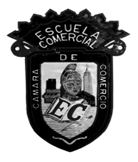 Grupo: 52-ACASO PRÁCTICOObjetivo: al finalizar el caso práctico, los estudiantes podrán distinguir entre las diferentes teorías sobre ella Organización Social, con notas en el cuaderno que le proporcionen los argumentos que apoyen su dicho en plenaria.Instrucciones:… leer las notas de clase para comentar sus observaciones con los compañeros y elaborar la conclusión personal. Elaborar esquemas de relaciones con la técnica de mapas mentales.Desarrollo: mapa de interrelaciones en una organización social ejemplos:…en un salón de clase o un grupo de estudio en la educación formal…en la sociedad colonial de la Nueva España…diferentes formas de Organización Social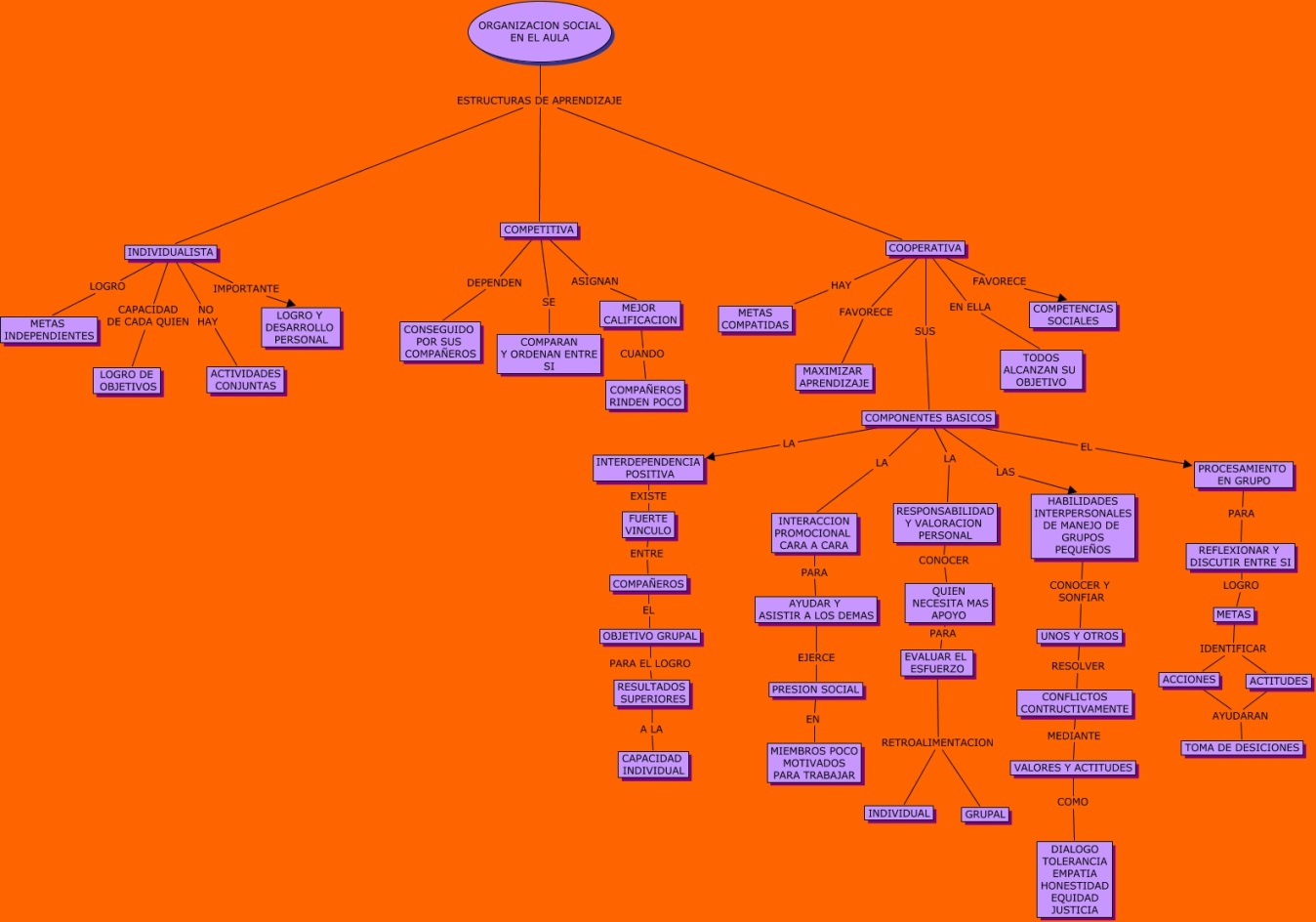 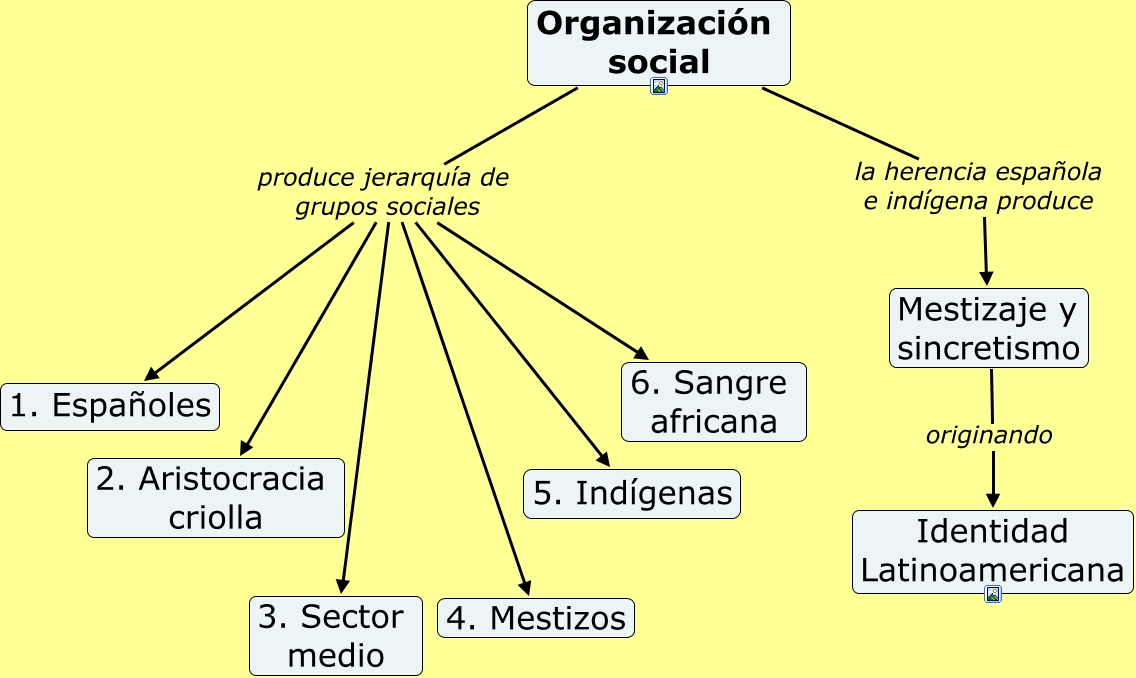 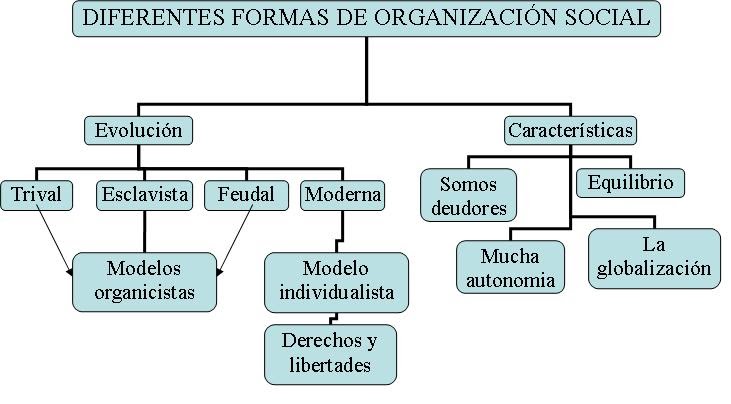 TEMA: Conducta social del ser humanoSubtema: Organización Social Clases: 21- 24Fecha: 12-16 de marzo de 2018 (sexta semana)TEMA: Conducta social del ser humano Subtema: Conducta social del ser humanoClases: 21-24Fecha: 12-16 de marzo de 2018 (sexta semana)